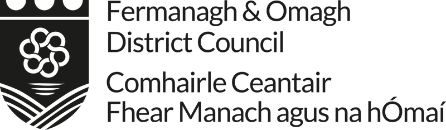 Expression of Interest Applicationfor the Provision of Cycle Stands at Community VenuesReturning submissions:Completed application forms can be returned by email to:sport@fermanaghomagh.comAlternatively, you can print out a hard copy and post it to:Cycle Stands Expression of InterestFermanagh & Omagh District CouncilCounty Buildings15 East Bridge StreetEnniskillenBT74 7BWClosing date for submissions:Monday 31 January 2022 at 12.00 noon.For further information:Please contact keith.collen@fermanaghomagh.com  Tel: 07979 530765Organisation NameName and address of the facility where the cycle stands will be located.  Please include the full address and post code	Name of contact person dealing with this application and contact details.  NameTelephone numberEmail addressCan you confirm the number of cycle stands you require?We are proposing to provide each site with 5 No. stands Can you accommodate 5 No. cycle stands on site?   Yes/NoWe may be able to help you accommodate 4 No. stands if there is an issue with available space.Would you prefer this?  Yes/NoPlease provide information to support your application and demonstrate the need for cycle stands.  Please include potential usage numbers.  The cycle stands will be buried into the ground and concreted in. We will do this through digging out a small core hole to set the stand into. In order to assist us to plan this work, please indicate the type of surface that your cycle stands will be installed on eg. tarmac, concrete, grass, etc On an existing tarmac area?		Yes/NoOn an existing concrete area?		Yes/NoOn an existing gravel area?		Yes/NoOn an existing paved/slabbed area?	Yes/NoOn an existing grass area?		Yes/NoPlease provide a photo of the location.  Photos can be emailed separately with your form or printed and sent in with hard copies